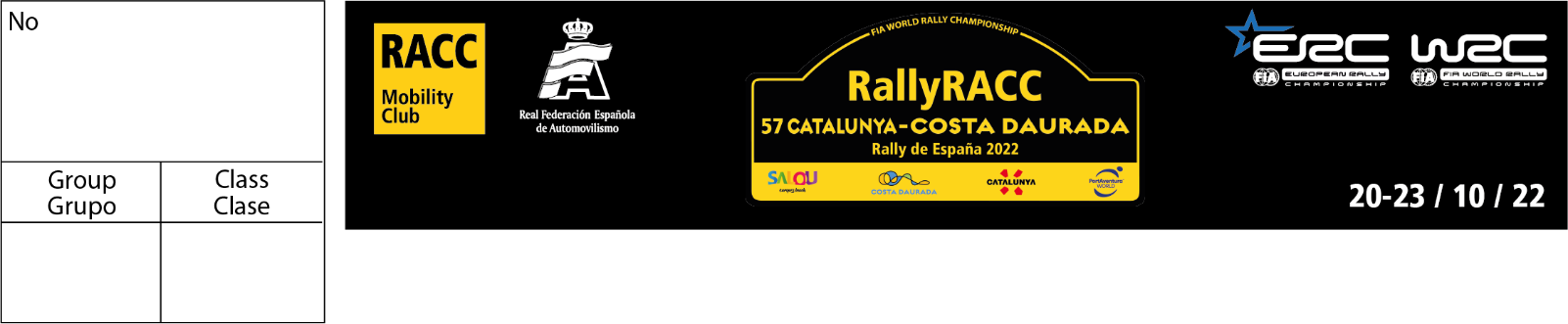 NATIONAL CAR REGISTRATION FORM (RFEdeA homologation)INSCRIPCIÓN VEHICULOS NACIONALES (homologación RFEdeA)Swift bank transfer (receipt compulsory) to:	Banco Sabadell		Trav. de Gracia, 3 – 08021 BarcelonaTransferencia bancaria (recibo obligatorio) a:	IBAN: ES03 0081 0105 1200 0101 4203		Swift: (BIC): BSABESBBI hereby declare that I take part in the 57 RallyRACC Catalunya-COSTA DAURADA / Rally de España 2022 at my own risk. I will not hold the Organiser, its Officials, the Spanish Automobile Sports Federation (RFE de A), the FIA or the WRC Promoter responsible for any accidents, injuries etc occuring during the rally. I have knowledge of, and undertake to follow regulations and rules governing the event, as well as instructions and desicions of the Stewards. We undersigned have read the FIA WRC sporting regulations, supplementary regulations issued for this event and agree to be bound by them and by the International Sporting Code of the FIA and the National Competition rules of the RFE de A.Declaro participar en el 57 RallyRACC Catalunya-COSTA DAURADA / Rally de España 2022 bajo mi propio riesgo. No haré responsable ni al Organizador, ni a los Oficiales, ni a la Real Federación Española de Automovilismo, ni a la FIA ni al WRC Promoter de cualquier accidente o lesión ocurrido durante el rally. Declaro conocer y respetar el reglamento así como las decisiones de los Comisarios Deportivos. Los abajo firmantes declaran haber leido el Reglamento FIA WRC, Reglamento particular de la prueba y aceptan cumplirlo así como el Código deportivo internacional de la FIA y el Reglamento Nacional de la RFE de A.Signatures / Firmas:Please send this application before 20th September 2022 and a copy of the bank transfer receipt to Marina Dunach:RACC – Motorsport area / RallyRACC Organisation	Diagonal, 687  -  08028 BARCELONA (Spain)Tel. (+34) 93 495 50 34	Fax: (+34) 93 448 23 38	e-mail: marina.dunach@racc.esENTRANTCONCURSANTE1st DRIVERPILOTOCO-DRIVERCOPILOTOCompetitor NameConcursanteFamily Name (Surname)ApellidoFirst (given) nameNombreDate of birthFecha de nacimientoNationality (as passport)Nacionalidad (pasaporte)Postal AdressDirecciónIdentity Card No.Nº DN.I.Telephone No Teléfono Mobile telephone NoTeléfono móvilE-mail Competition licence No.Nº licenciaIssuing ASNFederación emisoraDriving licence NoNº permiso conducirCountry of issuePaís emisorCAR / VEHICULOMake / MarcaRegistration No / MatrículaModel / Modeloc.c.Year of manufactureAño de construcciónChassis NoNº de chasisClassClaseEngine NoNº de motorHomologation NoNº de homologaciónPredominant colourColor predominanteCountry of registrationPaís de matriculaciónTechnical passport NºNº pasaporte técnicoENTRY FEES   /  DERECHOS DE INSCRIPCIÓN                                                                   Entrant / Concursante1st Driver / PilotoCo-driver / Copiloto